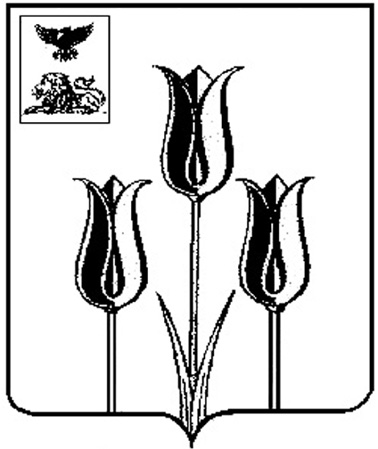 ВОЛОКОНОВСКИЙ РАЙОНАДМИНИСТРАЦИЯ МУНИЦИПАЛЬНОГО РАЙОНА «ВОЛОКОНОВСКИЙ РАЙОН»БЕЛГОРОДСКОЙ ОБЛАСТИП о с т а н о в л е н и еВолоконовка22 декабря 2022 г.                                                                                                                                  № 99-01/582Об утверждении административного регламента по предоставлению муниципальной услуги «Утверждение схемы расположения земельного участка или земельных участков, находящихся в муниципальной собственности и государственная собственность на которые не разграничена, на кадастровом плане территории, на территории Волоконовского района»В соответствии с Федеральным законом от 27 июля 2010 года № 210-ФЗ «Об организации предоставления государственных и муниципальных услуг», Постановлением Правительства Российской Федерации от 20 июля 2021 года  № 1228 «Об утверждении Правил разработки и утверждения административных регламентов предоставления государственных услуг, о внесении изменений в некоторые акты Правительства Российской Федерации и признании утратившими силу некоторых актов и отдельных положений актов Правительства Российской Федерации», в целях повышения качества исполнения, открытости и общедоступности информации по предоставлению муниципальной услуги,  п о с т а н о в л я ю:1. Утвердить административный регламент по предоставлению муниципальной услуги «Утверждение схемы расположения земельного участка или земельных участков, находящихся в муниципальной собственности, и государственная собственность на которые не разграничена, на кадастровом плане территории, на территории Волоконовского района» (прилагается).2. Признать утратившим силу постановление главы администрации Волоконовского района от 1 августа 2016 года № 254 «Об утверждении административного регламента предоставления администрацией муниципального района «Волоконовский район» Белгородской области в лице отдела муниципальной собственности и земельных ресурсов администрациирайона муниципальной услуги «Утверждение схемы расположения земельного участка или земельных участков, находящихся в муниципальной собственности, на кадастровом плане территории».3. Информационно-аналитическому отделу администрации Волоконовского района (Дрогачева О.А.) разместить настоящее постановление на официальном сайте органов местного самоуправления Волоконовского района в сети Интернет http:// volokonovskij-r31.gosweb.gosuslugi.ru.4. Контроль за исполнением постановления возложить на заместителя главы администрации по строительству и ЖКХ Копицу В.В.Глава администрации района						С.И. БикетовАдминистративный регламент по предоставлению муниципальной услуги
«Утверждение схемы расположения земельного участка или земельных участков, находящихся в муниципальной собственности и государственная собственность на которые не разграничена,  на кадастровом плане территории, на территории Волоконовского района»Общие положения1.1. Предмет регулирования административного регламента.Административный регламент по предоставлению муниципальной услуги «Утверждение схемы расположения земельного участка или земельных участков, находящихся в муниципальной собственности и государственная собственность на которые не разграничена,  на кадастровом плане территории, на территории Волоконовского района» (далее – административный регламент), устанавливает стандарт предоставления муниципальной услуги, состав, сроки и последовательность выполнения административных процедур предоставления муниципальной услуги,  требования к порядку их выполнения, формы контроля за исполнением административного регламента, порядок досудебного (внесудебного) обжалования заявителями действий (бездействия) и решений, осуществляемых и принятых в ходе исполнения муниципальной услуги.1.2. Заявителем на предоставление муниципальной услуги могут быть физические или юридические лица (далее – заявитель).С заявлением вправе обратиться представитель заявителя, действующий в силу полномочий, основанных на оформленной в установленном законодательством Российской Федерации порядке доверенности, на основании Федерального закона либо на основании акта, уполномоченного на то государственного органа или органа местного самоуправления. 1.3. Муниципальная услуга предоставляется в соответствии с вариантом предоставления услуги, соответствующим признакам заявителя, определенным в результате анкетирования, проводимого органом, предоставляющим услугу (далее – профилирование), а также результата, за предоставлением которого обратился заявитель.2. Стандарт предоставления муниципальной услуги	2.1. Наименование муниципальной услуги.«Утверждение схемы расположения земельного участка или земельных участков, находящихся в муниципальной собственности и государственная собственность на которые не разграничена, на кадастровом плане территории, на территории Волоконовского района» (далее – муниципальная услуга).	2.2. Муниципальная услуга предоставляется администрацией Волоконовского района (далее – Администрация) через отдел муниципальной собственности и земельных ресурсов администрации района (далее – Отдел) (приложение № 7).Для получения муниципальной услуги осуществляется взаимодействие с:- управлением архитектуры и градостроительства администрации Волоконовского района;  - управлением Федеральной службы государственной регистрации, кадастра и картографии по Белгородской области;- филиалом Федерального государственного бюджетного учреждения «Федеральная кадастровая палата Росреестра» по Белгородской области.Запрещается требовать от заявителя осуществления действий, в том числе, согласований, необходимых для получения муниципальной услуги и связанных с обращением в иные государственные органы, органы местного самоуправления, организации, за исключением получения услуг и получения документов и информации, предоставляемых в результате предоставления таких услуг, включенных в перечень услуг, которые являются необходимыми и обязательными для предоставления муниципальной услуги.Результатом предоставления муниципальной услуги являются:2.3.1. При подаче заявления лично, направлении по почте:- решение об утверждении схемы расположения земельного участка или земельных участков на кадастровом плане территории;- мотивированный отказ в предоставлении муниципальной услуги.2.3.2. При подаче заявления о предоставлении муниципальной услуги через Единый портал государственных и муниципальных услуг (функций), Региональную информационную систему «Портал государственных и муниципальных услуг (функций) Белгородской области»:- решение о предоставлении муниципальной услуги по форме в соответствии с приложением № 2 к административному регламенту;- решение об отказе в предоставлении муниципальной услуги по форме в соответствии с приложением № 3 к административному регламенту.Результат предоставления муниципальной услуги выдается лично или направляется на почтовый адрес, указанный в заявлении, или посредством Единого портала государственных и муниципальных услуг (функций) (далее - ЕПГУ), Региональной информационной системы «Портал государственных и муниципальных услуг (функций) Белгородской области» (далее – РПГУ), в зависимости от способа, указанного в заявлении.Посредством ЕПГУ, РПГУ результат предоставления муниципальной услуги направляется заявителю (представителю заявителя) в личный кабинет на ЕПГУ, РПГУ в форме электронного документа, подписанного усиленной квалифицированной подписью уполномоченного должностного лица.Вместе с результатом предоставления услуги заявителю (представителю заявителя) в личный кабинет на ЕПГУ, РПГУ направляется уведомление о возможности получения результата предоставления муниципальной услуги на бумажном носителе в администрации Волоконовского района.Заявителю (представителю заявителя) обеспечивается доступ к результату предоставления муниципальной услуги, полученному в форме электронного документа в личном кабинете на ЕПГУ, РПГУ в течение срока, установленного законодательством Российской Федерации.Заявителю (представителю заявителя) предоставляется возможность сохранения электронного документа, являющегося результатом предоставления муниципальной услуги и подписанного уполномоченным должностным лицом с использованием усиленной квалифицированной электронной подписи на своих технических средствах, а также возможность направления такого электронного документа в иные органы (организации).2.4. Сроки предоставления муниципальной услуги.2.4.1. Максимальный срок предоставления муниципальной услуги составляет 10 (десять) рабочих дней со дня поступления в Администрацию заявления о предоставлении муниципальной услуги.	Если в заявлении был указан способ предоставления результата рассмотрения заявления в виде бумажного документа, который заявитель получает непосредственно в Администрации при личном обращении, Администрация в течение 1 (одного) рабочего дня после подписания соответствующего документа уведомляет заявителя о возможности получить данный документ в Отделе и сроках его получения.В случае явки заявителя (представителя заявителя) в Администрацию соответствующий документ выдается ему в течение 15 минут. Если документ не был получен заявителем в Администрации в установленный срок, он направляется в адрес заявителя посредством почтового отправления в течение 1 (одного) рабочего дня, следующего за днем окончания установленного для получения документа срока.Если в заявлении был указан способ предоставления результата рассмотрения заявления Администрацией в виде бумажного документа, который направляется заявителю посредством почтового отправления, он направляется в адрес заявителя посредством почтового отправления в течение 1 (одного) рабочего дня после дня подписания Администрацией.Если в заявлении был указан способ предоставления результата рассмотрения заявления Администрацией в виде электронного документа, размещенного на сайте Администрации, ссылка на который направляется заявителю (представителю заявителя)  посредством электронной почты, размещение электронного документа, подписанного Администрацией электронной подписью, на сайте Администрации и направление соответствующей ссылки на адрес электронной почты, указанный заявителем (представителем заявителя) в качестве адреса для ведения переписки, производится в течение 1 (одного) рабочего дня подписания документа Администрацией.Если в заявлении был указан способ предоставления результата рассмотрения заявления Администрацией в виде электронного документа, размещенного в «личном кабинете» заявителя (представителя заявителя) на Едином портале или направленного заявителю посредством электронной почты, размещение электронного документа, подписанного Администрацией электронной подписью, в «личном кабинете» заявителя (представителя заявителя) на Едином портале и направление соответствующей ссылки на адрес электронной почты, указанный заявителем в качестве адреса для ведения переписки, производится в течение 1 (одного) рабочего дня подписания документа Администрацией.                                                                                                                                                                                                                                                                                                                                                                                                                                                                                                                                                                                                                                                                                                                                                                                                                                                                                                         В случае обращения через ЕПГУ, РПГУ срок предоставления муниципальной не может превышать 10 (десяти) рабочих дней с момента регистрации заявления.                                                                                                                                                                                                                                                                                                                                                                                                                                                                                                                                                                                                                                                                                                                                                                                                                                                                                                      2.5. Правовые основания для предоставления муниципальной услуги.2.5.1. Перечень нормативных правовых актов, регулирующих предоставление муниципальной услуги, с указанием их реквизитов и источников официального опубликования, размещается на официальном сайте органов местного самоуправления Волоконовского района, на ЕПГУ, на РПГУ, в соответствующих разделах региональной информационной системы «Реестр государственных и муниципальных услуг (функций) Белгородской области» в сети Интернет.2.5.2. Информация о порядке досудебного (внесудебного) обжалования решений и действий (бездействия) органов, предоставляющих государственные услуги, а также их должностных лиц, государственных или муниципальных служащих, работников отражена в разделе 5 настоящего административного регламента.	2.6. Исчерпывающий перечень документов, необходимых для предоставления муниципальной услуги, предоставляемых заявителем (представителем заявителя).Для предоставления муниципальной услуги заявитель (представитель заявителя) представляет в Администрацию следующие документы:1) заявление об утверждении схемы расположения земельного участка или земельных участков на кадастровом плане территории (приложение № 1) (далее – заявление), в котором указываются:- для физических лиц: фамилию, имя, отчество (при наличии), сведения об изменении фамилии, имени, отчества (в случае их изменения), страховой номер индивидуального лицевого счета застрахованного лица в системе  персонифицированного учета Пенсионного фонда Российской Федерации (далее – СНИЛС), пол, дата рождения, наименование документа, удостоверяющего личность, его серию, номер, дату выдачи, адрес места жительства, телефон, адрес электронной почты, согласие на обработку персональных данных, для индивидуальных предпринимателей указывается также полное наименование, ОГРНИП, ИНН;- для юридических лиц: полное наименование, место нахождения, ОГРН, ИНН, телефон, адрес электронной почты, фамилию, имя, отчество (при наличии) лица, действующего от имени заявителя, СНИЛС, наименование документа удостоверяющего личность представителя заявителя, его серию, номер, дату выдачи, телефон (мобильный телефон), адрес электронной почты представителя заявителя, согласие на обработку персональных данных;- цель обращения;- способ предоставления результата услуги;- подпись заявителя (представителя заявителя).Порядок и способы подачи заявления в форме электронного документа и требовании к его формату указаны в пункте 2.15 административного регламента.2) документ, удостоверяющий личность заявителя, являющегося физическим лицом, либо личность представителя физического или юридического лица (находится в личном пользовании заявителя, представителя заявителя);3) документ, удостоверяющий права (полномочия) представителя физического или юридического лица, если с заявлением обращается представитель заявителя (находится в личном пользовании представителя заявителя);4) почтовый адрес и (или) адрес электронной почты для связи с заявителем или представителем заявителя;5) предполагаемые цели использования земель или земельного участка;6) срок использования земель или земельного участка;7) схема расположения земельного участка или земельных участков на кадастровом плане или кадастровой карте территории, которые предлагается образовать и (или) изменить.Подготовка схемы расположения земельного участка в целях его образования для предоставления без проведения торгов может быть обеспечена заявителем.Форма схемы расположения земельного участка, подготовка которой осуществляется в форме документа на бумажном носителе, требования к формату схемы расположения земельного участка при подготовке схемы расположения земельного участка в форме электронного документа, требования к подготовке схемы расположения земельного участка устанавливаются уполномоченным Правительством Российской Федерации федеральным органом исполнительной власти границ земельного участка или земельных участков на кадастровом плане территории предполагаемых к утверждению;8) правоустанавливающие и (или) правоудостоверяющие документы на исходный земельный участок, если право на него не зарегистрировано в Едином государственном реестре прав на недвижимое имущество и сделок с ним;9) выписка из Единого государственного реестра прав на недвижимое имущество и сделок с ним (далее – ЕГРП) о правах на здание, строение, сооружение, находящиеся на формируемом земельном участке, или уведомление об отсутствии в ЕГРП запрашиваемых сведений о зарегистрированных правах на указанные здания, строения, сооружения.2.6.1. Документы и информация, которые заявитель (представитель заявителя) вправе предоставить по собственной инициативе, подлежащие предоставлению в рамках межведомственного информационного взаимодействия:1) выписку из Единого государственного реестра недвижимости об основных характеристиках и зарегистрированных правах на объект недвижимости на здание, строение, сооружение, находящиеся на формируемом земельном участке, или уведомление об отсутствии в Едином государственном реестре недвижимости об основных характеристиках и зарегистрированных правах на объект недвижимости о зарегистрированных правах на указанные здания, строения, сооружения (запрашивается в Росреестре);2) выписка из единого государственного реестра юридических лиц (индивидуальных предпринимателей) в отношении юридического лица (индивидуального предпринимателя), являющегося заявителем (запрашивается в Федеральной налоговой службе).2.6.2. Запрещается требовать от заявителя (представителя заявителя):1) представления документов и информации или осуществления действий, предоставление или осуществление которых не предусмотрено нормативными правовыми актами, регулирующими отношения, возникающие в связи с предоставлением муниципальной услуги;2) представления документов и информации, в том числе, подтверждающих внесение заявителем платы за предоставление муниципальной услуги, которые находятся в распоряжении органа, предоставляющего муниципальную услугу, иных  государственных органов, органов местного самоуправления либо подведомственных государственным органам или органам местного самоуправления организаций, участвующих в предоставлении государственных и муниципальных услуг, в соответствии с нормативными правовыми актами Российской Федерации, нормативными правовыми актами субъектов Российской Федерации муниципальными правовыми актами, за исключениями документов, включенных в определенный частью 6 статьи 7 Федерального закона Российской Федерации от 27 июля  2010 года № 210-ФЗ «Об организации предоставления государственных и муниципальных услуг» перечень документов. Заявитель (представитель заявителя) вправе представить указанные документы и информацию в орган, предоставляющий муниципальную услугу по собственной инициативе;3) осуществления действий, в том числе, согласований, необходимых для получения муниципальной услуги и связанных с обращением в иные государственные органы, органы местного самоуправления, организации, за исключением получения услуг и получения документов и информации, предоставляемых в результате предоставления таких услуг, включенных в перечни, указанные в части 1 статьи 9 Федерального закона от 27 июля        2010 года № 210-ФЗ «Об организации предоставления государственных и муниципальных услуг»;4) представления документов и информации, отсутствие и (или) недостоверность которых не указывались при первоначальном отказе в приеме документов, необходимых для предоставления муниципальной услуги, либо в предоставлении муниципальной услуги, за исключением следующих случаев:а) изменение требований нормативных правовых актов, касающихся предоставления муниципальной услуги, после первоначальной подачи заявления о предоставлении муниципальной услуги;б) наличие ошибок в заявлении о предоставлении муниципальной услуги и документах, поданных заявителем (представителем заявителя) после первоначального отказа в приеме документов, необходимых для предоставления муниципальной услуги, либо в предоставлении муниципальной услуги и не включенных в представленные ранее комплект документов;в) истечение срока действия документов или изменение информации после первоначального отказа в приеме документов, необходимых для предоставления муниципальной услуги, либо в предоставлении муниципальной услуги;г) выявление документально подтвержденного факта (признаков) ошибочного или противоправного действия (бездействия) должностного лица органа, предоставляющего муниципальную услугу, муниципального служащего, работника многофункционального центра, при первоначальном отказе в приеме документов, необходимых для предоставления муниципальной услуги, либо в предоставлении муниципальной услуги, о чем в письменном виде за подписью руководителя органа, предоставляющего муниципальную услугу, руководителя многофункционального центра при первоначальном отказе в приеме документов, необходимых для предоставления муниципальной услуги, уведомляется заявитель, а также приносятся извинения за доставленные неудобства.5) предоставление на бумажном носителе документов и информации, электронные образцы которых были ранее заверены, в соответствии с пунктом 7.2 части 1 статьи 16 Федерального закона от 27 июля 2010 года № 210-ФЗ                                   «Об организации предоставления государственных и муниципальных услуг», за исключением случаев, если нанесение отметок на такие документы либо их изъятие является необходимым условием предоставления муниципальной услуги и иных случаев, установленных федеральными законами.2.6.3. Требования, предъявляемые к заявлению и пакету документов.Текст заявления должен быть написан на русском языке синими или черными чернилами, хорошо читаемым и разборчивым, фамилия, имя и отчество заявителя написаны полностью, все обязательные реквизиты в заявлении должны быть заполнены. Не допускается использование сокращений и аббревиатур, а также подчисток, приписок, зачеркнутых слов и иных неоговоренных исправлений, не заверенных подписью заявителя.Документы, представляемые заявителем, должны соответствовать следующим требованиям:- тексты документов написаны разборчиво, в документах нет подчисток, приписок, исправлений, не заверенных в установленном законом порядке;- документы не имеют серьезных повреждений, наличие которых не позволяет в полном объеме использовать информацию и сведения;- документы соответствуют требованиям, установленным законодательством  Российской Федерации.Не допускается использование специалистом Администрации сокращений и аббревиатур, а также подчисток, приписок, зачеркнутых слов и иных неоговоренных исправлений, не скрепленных печатью и не заверенных подписью специалиста Администрации (в части бланка заявления, заполняемой специалистом Администрации).  Сведения, указанные в заявлении, не должны расходиться или противоречить прилагаемым к заявлению документам.Копии представленных документов должны быть нотариально заверены.При предъявлении оригинала документа копии документов заверяются специалистом Администрации.Подача заявления посредством РПГУ и ЕПГУ осуществляется с использованием простой электронной подписи при условии, что личность заявителя установлена при личном приеме при выдаче ключа простой электронной подписи.Заявление и документы, являющиеся основанием для предоставления муниципальной услуги, могут быть направлены в Администрацию по почте. В этом случае копии документов должны быть заверены нотариально. Днем обращения за предоставлением муниципальной услуги считается дата получения документов Администрацией. Обязанность подтверждения факта отправки документов лежит на заявителе.Указанные документы (их копии или сведения, содержащиеся в них) запрашиваются специалистом Отдела в государственных органах, органах местного самоуправления и подведомственных государственным органам или органам местного самоуправления организациях, в распоряжении которых находятся указанные документы, в срок не позднее 5 (пяти) рабочих дней со дня получения заявления о предоставлении муниципальной услуги, если заявитель не представил указанные документы самостоятельно.Запрашиваемые документы (их копии или сведения, содержащиеся в них) предоставляются указанными уполномоченными органами, в распоряжении которых находятся эти документы, в срок не позднее 5 (пяти) рабочих дней со дня получения соответствующего межведомственного запроса.2.6.4. Заявление совместно с прилагаемыми к нему документами, согласно настоящему административному регламенту может быть направлено в электронной форме через ЕПГУ или РПГУ, заверенное усиленной квалифицированной электронной цифровой подписью (далее – ЭЦП).2.6.5. Заявление о предоставлении муниципальной услуги подается в Отдел:- лично;- в электронном виде с использованием РПГУ и ЕПГУ;- посредством почтовой связи, позволяющей подтвердить факт и дату отправления.2.7. Исчерпывающий перечень оснований для отказа в приеме документов, необходимых для предоставления муниципальной услуги.2.7.1. Основаниями для отказа в приеме документов, необходимых для предоставления муниципальной услуги, являются:1) обращение за муниципальной услугой, предоставление которой не предусматривается регламентом;2) представление заявления, подписанного неуполномоченным лицом;3) представление интересов заявителя неуполномоченным лицом;4) представление заявления, оформленного с нарушением требований регламента, в том числе некорректное (неполное либо неправильное) заполнение обязательных полей в форме заявления;5) непредставление необходимых документов, предусмотренных  пунктом 2.6 административного регламента или представление документов, необходимых для предоставления муниципальной услуги, не соответствующих требованиям, установленным правовыми актами Российской Федерации и административным регламентом;6) представление документов, утративших силу или срок действия которых истечет до даты завершения предоставления муниципальной услуги;7) представление документов, содержащих противоречивые сведения, незаверенные исправления, подчистки, помарки;8) представление документов, не подлежащих прочтению;9) отсутствие, не корректность ЭЦП, несоблюдение установленных законодательством условий признания действительности усиленной квалифицированной электронной подписи, в соответствии со                                        статьей 11 Федерального закона от 06 апреля 2011 года № 63-ФЗ «Об электронной подписи».2.7.2. Основаниями для отказа в приеме документов, необходимых для предоставления муниципальной услуги, при подаче заявления через ЕПГУ, РПГУ являются:- основания, перечисленные в пункте 2.7 настоящего административного регламента.2.7.3. Основаниями для отказа в приеме документов, необходимых для предоставления муниципальной услуги, являются:- основания, перечисленные в пункте 2.7 настоящего административного регламента.2.7.4. Письменное решение об отказе в приеме заявления и документов, необходимых для предоставления муниципальной услуги, оформляется по требованию заявителя (представителя заявителя), подписывается уполномоченным должностным лицом Отдела и выдается (направляется) заявителю (представителю заявителя) с указанием причин отказа не позднее 3 (трех) рабочих дней после получения требования заявителя (представителя заявителя).Решение об отказе в приеме электронного заявления и документов подписывается электронной подписью уполномоченного должностного лица Отдела и направляется в Личный кабинет заявителя на ЕПГУ, РПГУ не позднее следующего рабочего дня после получения заявления.2.8. Исчерпывающий перечень оснований для приостановления муниципальной услуги.Основания для приостановления предоставления муниципальной услуги действующим законодательством не предусмотрены.2.9.  Исчерпывающий перечень оснований для отказа в предоставлении муниципальной услуги.Основания для отказа в предоставлении муниципальной услуги:1) непредставление определенных в пункте 2.6 настоящего административного регламента документов, обязанность по предоставлению которых возложена на заявителя; 2) документ, подтверждающий полномочия представителя заявителя не соответствует по форме и содержанию требованиям законодательства Российской Федерации;3) отсутствие запрашиваемых сведений в ведомственной информационной системе по данным, указанным заявителем;4) представленным заявителем документ содержит противоречивые сведения с данными, указанными в заявлении;5) представленные заявителем документы не соответствуют по форме или содержанию требованиям законодательства Российской Федерации.2.10. Размер платы, взимаемой с заявителя при предоставлении муниципальной услуги и способы ее взимания.Муниципальная услуга предоставляется без взимания государственной пошлины или иной платы. Сведения о бесплатном предоставлении муниципальной услуги размещаются на ЕПГУ, РПГУ.2.11. Максимальный срок ожидания в очереди при подаче заявителем (представителем заявителя) запроса о предоставлении муниципальной услуги и при получении результата предоставления муниципальной услуги.Максимальный срок ожидания в очереди при подаче запроса и при получении результата предоставления муниципальной услуги в не должен превышать 15 минут.2.12. Срок регистрации запроса заявителя (представителя заявителя) о предоставлении муниципальной услуги.2.12.1. Регистрация заявления на оказание муниципальной услуги при обращении заявителя в Администрацию осуществляется в день подачи заявления и документов.Запрос регистрируется в журнале регистрации обращений заявителей с присвоением входящего регистрационного номера и указанием даты регистрации обращения. После регистрации запрос передается руководителю Администрации для рассмотрения и положения резолюции, а также назначения ответственного исполнителя.Заявление, принятое лично от заявителя, регистрируется специалистом Администрации, в течение 15 минут при условии одновременного предоставления (предъявления) необходимых документов.Заявление, направленное посредством ЕПГУ, РПГУ регистрируется специалистом Администрации в государственной информационной системе, обеспечивающей возможность предоставления муниципальной услуги в электронной форме.Регистрация запроса о предоставлении муниципальной услуги, поступившего в выходной (нерабочий или праздничный) день, а также запроса, поступившего менее чем за тридцать минут до окончания рабочего дня, осуществляется в следующий за ним первый рабочий день. 2.12.2. Если пакет документов, направленный в Администрацию, получен после окончания рабочего времени, днем их получения считается следующий рабочий день.2.12.3. Регистрация пакета документов, поданных в электронной форме через ЕПГУ, РПГУ осуществляется до 12:00 часов рабочего дня.Пакет документов, поданные через ЕПГУ или РПГУ после 12:00 часов рабочего дня либо в нерабочий день, регистрируются в Администрации на следующий рабочий день.2.12.4. Регистрация запроса заявителя о предоставлении муниципальной услуги при обращении в Администрацию, в том числе, направленного в электронной форме, производится в день поступления запроса.Если документы (копии документов), направленные почтовым отправлением или в виде электронного документа (пакета документов), получены после окончания рабочего времени Администрации, днем их получения считается следующий рабочий день. Если документы (копии документов) получены в выходной или праздничный день, днем их получения считается следующий за ним рабочий день.2.12.5. Уведомление заявителя о принятии к рассмотрению заявления, а также о необходимости представления недостающей к нему информации осуществляется специалистом Отделом не позднее одного рабочего дня, следующего за днем заполнения заявителем соответствующей интерактивной формы через ЕПГУ или РПГУ.Заявление и документы, поданные в нерабочий день, регистрируются в Администрации на следующий рабочий день.2.13. Требования к помещениям, в которых предоставляется муниципальная услуга, к залу ожидания, местам для заполнения заявления о предоставлении муниципальной услуги, информационным стендам.2.13.1. Помещение, в котором предоставляется муниципальная услуга, должно соответствовать санитарно-эпидемиологическим правилам и нормативам.Помещения должны быть расположены с учетом пешеходной доступности для заявителей от остановок общественного транспорта.Здание должно быть оборудовано отдельным входом для свободного доступа заявителей в помещение, в том числе, для инвалидов.Вход в здание должен быть оборудован информационной табличкой (вывеской), содержащей информацию о наименовании, режиме работы организации, осуществляющей предоставление муниципальной услуги.Кабинеты приема заявителей оборудуются вывесками с указанием номера кабинета, фамилии, имени, отчества и должности специалиста, осуществляющего прием заявителей.Помещение для предоставления муниципальной услуги обеспечивается необходимым оборудованием: компьютерами, средствами связи и оргтехникой, позволяющей организовать предоставление муниципальной услуги.2.13.2. Места заявителей для ожидания приема оборудуются местами для сидения и столами (для записи информации, написания заявления). Количество мест ожидания определяется исходя из фактической нагрузки и возможности для их размещения в здании.2.13.3. Информационные стенды по вопросам предоставления муниципальной услуги размещаются в местах, обеспечивающих свободный доступ к ним. Стенды должны быть максимально заметны, хорошо просматриваемы и функциональны. Информационные стенды могут быть оборудованы карманами, в которых размещаются информационные листки. 	Текст материалов, размещаемых на стендах, должен быть напечатан удобным для чтения шрифтом (шрифт не менее 14), основные моменты и наиболее важные места должны быть выделены.На информационных стендах должна быть размещена следующая информация:- перечень нормативных правовых актов, предусматривающих предоставление муниципальной услуги; - образцы оформления заявлений и перечень документов, необходимых для предоставления муниципальной услуги; - номера кабинетов, в которых специалисты Администрации осуществляют прием граждан по вопросам предоставления муниципальной услуги;- график работы Администрации; - номера телефонов для справок, адреса электронной почты;- расписание процедур предоставления муниципальной услуги в текстовом виде;- перечень оснований для отказа в приеме документов, необходимых для предоставления муниципальной услуги;- перечень оснований для отказа в предоставлении муниципальной услуги;- порядок обжалования действий (бездействия) и решений, принятых должностными лицами Администрации в рамках предоставления муниципальной услуги.Информация, размещаемая на информационных стендах, должна содержать дату размещения, подпись начальника Отдела, должна регулярно обновляться.2.13.4. Требования по обеспечению беспрепятственного доступа инвалидов к объекту, в котором предоставляется муниципальная услуга, установлены в статье 15 Федерального закона от 24 ноября 1995 года № 181-ФЗ «О социальной защите инвалидов в Российской Федерации», в том числе:- возможность беспрепятственного входа в здание и выхода из него;- возможность самостоятельного передвижения по зданию в целях доступа к месту предоставления муниципальной услуги;- сопровождение инвалидов, имеющих стойкие нарушения функции зрения, и обеспечение самостоятельного их передвижения в помещении Администрации и Отдела;- содействие инвалиду при входе в здание и выходе из него, информирование инвалида о доступных маршрутах общественного транспорта;- надлежащее размещение носителей информации, необходимой для обеспечения беспрепятственного доступа инвалидов к объектам и услугам, с учетом ограничений их жизнедеятельности;- обеспечение допуска в помещения Администрации, Отдела собаки-проводника при наличии документа, подтверждающего ее специальное обучение, выданного по форме и в порядке, утвержденных Приказом Министерства труда и социальной защиты Российской Федерации от 22 июня 2015 года № 386н;- предоставление инвалидам по слуху при необходимости услуги с использованием русского жестового языка, включая обеспечение допуска в помещения Администрации и Отдела сурдопереводчика, тифлосурдопереводчика;- оказание сотрудниками Администрации и Отдела иной необходимой инвалидам помощи в преодолении барьеров, мешающих получению ими муниципальной услуги наравне с другими лицами.В целях доступности получения информации о муниципальной услуге для людей с ограниченными возможностями здоровья по зрению обеспечивается адаптация официального сайта с учетом особых потребностей инвалидов по зрению с применением его к международному стандарту доступности веб-контента и веб-сервисов.2.13.5. Требования к помещениям Администрации, в котором осуществляется предоставление муниципальной услуги.Помещения Администрации должны быть оборудованы с учетом предоставления государственной услуги гражданам, в том числе, с ограниченными физическими возможностями, в соответствии с требованиями Федерального закона от 30 декабря 2009 года № 384-ФЗ «Технический регламент о безопасности зданий и сооружений», должны соответствовать следующим требованиям:- наличие бесплатной парковки для автомобильного транспорта заявителей, в том числе для автотранспорта граждан с ограниченными физическими возможностями, возможность посадки инвалидов в транспортное средство и высадки из него перед входом в помещение, в том числе, с использованием кресла-коляски и при необходимости с помощью специалиста Администрации;- вход в здание оборудован пандусами для передвижения инвалидных колясок и кнопкой вызова специалиста Администрации;- обеспечена возможность свободного и беспрепятственного передвижения в помещении инвалидов самостоятельно или с помощью специалиста Администрации;- оборудование помещения системой кондиционирования воздуха, а также средствами, обеспечивающими безопасность и комфортное пребывание заявителей;- организован отдельный туалет для пользования гражданами с ограниченными физическими возможностями.Оборудование и носители информации, необходимые для обеспечения беспрепятственного доступа инвалидов к помещениям и муниципальной услуге, должны быть размещены с учетом ограничений их жизнедеятельности, необходимая для инвалидов звуковая и зрительная информация, а также надписи, знаки должны дублироваться знаками, выполненными рельефно-точечным шрифтом Брайля. Помещения должны быть оборудованы с учетом получения государственной услуги заявителями с детьми (наличие детской комнаты или детского уголка).В помещении должны быть в наличии:- бесплатный опрятный туалет для граждан;- кулер с питьевой водой, предназначенный для безвозмездного пользования заявителями;- недорогой пункт питания (буфет или вендинговый аппарат, либо в непосредственной близости (до 100 м) расположен продуктовый магазин, пункт общественного питания).В помещении должны соблюдаться условия:- чистоты и опрятности помещения, отсутствия неисправной мебели, инвентаря;- создания уютной обстановки в секторе информирования и ожидания и секторе приема граждан, в том числе, через размещение цветов.Определенные настоящим административным регламентом требования к местам предоставления государственной услуги в Администрации применяются, если в нем, в соответствии с действующим законодательством Российской Федерации, не установлены иные более высокие требования.2.14. Показатели доступности и качества муниципальной услуги.2.14.1. Показателями доступности муниципальной услуги являются:- предоставление муниципальной услуги на безвозмездной основе для получателей;- степень информированности граждан о порядке предоставления муниципальной услуги (доступность информации о муниципальной услуге, возможность выбора способа получения информации);- возможность подачи заявления и документов для получения муниципальной услуги с использованием ЕПГУ или РПГУ (при наличии технической возможности);- доступность обращения за предоставлением муниципальной услуги, в том числе для лиц с ограниченными возможностями здоровья;- соблюдение сроков предоставления муниципальной услуги и сроков выполнения административных процедур при предоставлении муниципальной услуги;- предоставление возможности получения информации о ходе предоставления муниципальной услуги, в том числе с использованием информационно-коммуникационных технологий;- сопровождение инвалидов, имеющих стойкие расстройства функции зрения и самостоятельного передвижения, и оказание им помощи в помещениях Администрации;- допуск в помещения Администрации сурдопереводчика и тифлосурдопереводчика;- допуск в помещения Администрации собаки-проводника при наличии документа, подтверждающего ее специальное обучение, выданного в соответствии с приказом Министерства труда и социальной защиты Российской Федерации от 22 июня 2015 года № 386н «Об утверждении формы документа, подтверждающего специальное обучение собаки-проводника, и порядок его получения»;- оказание специалистами, предоставляющими муниципальную услугу, необходимой инвалидам помощи в преодолении барьеров, мешающих получению муниципальной услуги и использованию помещений наравне с другими лицами. Возможность оценить качество предоставления муниципальной услуги реализована посредством сервиса ЕПГУ, РПГУ. Оценка заявителем качества предоставления муниципальной услуги в электронной форме не является обязательным условием для продолжения предоставления муниципальной услуги.2.14.2. Показателями качества муниципальной услуги являются:- удовлетворенность получателей муниципальной услуги от процесса получения муниципальной услуги и её результата;- комфортность ожидания при получении муниципальной услуги (оснащенные места ожидания, соответствие помещений санитарно-гигиеническим требованиям (освещенность, просторность, отопление и чистота воздуха), эстетическое оформление помещений);- компетентность специалистов Администрации в вопросах предоставления муниципальной услуги (грамотное предоставление консультаций и прием документов, точность обработки данных, правильность оформления документов);- культура обслуживания (вежливость, тактичность и внимательность специалистов Администрации, готовность оказать эффективную помощь получателям муниципальной услуги при возникновении трудностей);- соответствие требованиям настоящего административного регламента, в т.ч. строгое соблюдение последовательности и сроков выполнения административных процедур предоставления муниципальной услуги;- отсутствие обоснованных жалоб со стороны заявителей по результатам предоставления муниципальной услуги;- результаты служебных проверок;- исполнительская дисциплина; - эффективность и своевременность рассмотрения заявлений, обращений и жалоб граждан по вопросам предоставления муниципальной услуги.Количество взаимодействий заявителей с должностными лицами при предоставлении муниципальной услуги должно осуществляться не более     двух раз: - при подаче документов, необходимых для предоставления муниципальной услуги; - при получении результата предоставления муниципальной услуги.Продолжительность взаимодействий заявителя с должностными лицами при предоставлении муниципальной услуги определяется в соответствии с проведенным хронометражем рабочего времени должностных лиц на выполнение административных процедур.-  отсутствие поданных в установленном порядке жалоб на решения, действия (бездействие), принятые и осуществляемые при предоставлении муниципальной услуги;- удовлетворенность заявителей доступностью и качеством муниципальной услуги;-  размещение информации о порядке оказания муниципальной услуги на официальном сайте органов местного самоуправления Волоконовского района, ЕПГУ, РПГУ;- соблюдение срока выдачи результата предоставления муниципальной услуги;- соблюдение сроков ожидания в очереди при подаче и получении документов;- предоставление муниципальной услуги на безвозмездной основе для заявителей;- возможность предоставления муниципальной услуги в электронной форме с помощью ЕПГУ и РПГУ;- территориальная, пешеходная доступность (не более 10 минут пешком) для заявителей от остановок общественного транспорта к месту предоставления муниципальной услуги, наличие необходимого количества парковочных мест, в том числе для инвалидов;	- доступность обращения за предоставлением муниципальной услуги, в том числе для лиц с ограниченными возможностями здоровья.Возможность оценить качество предоставления муниципальной услуги реализована посредством сервиса ЕПГУ, РПГУ. Оценка заявителем качества предоставления муниципальной услуги в электронной форме не является обязательным условием для продолжения предоставления муниципальной услуги.2.15. При наличии технической возможности граждане вправе обратиться за предоставлением муниципальной услуги в электронной форме с использованием ЕПГУ или РПГУ.2.15.1. Особенности предоставления муниципальной услуги в электронной форме.В электронной форме документы, указанные в пункте 2.6 настоящего административного регламента, подаются через ЕПГУ или РПГУ.Предоставление муниципальной услуги посредством ЕПГУ и РПГУ включает в себя возможность:- предоставления в установленном порядке информации и обеспечения доступа заявителей (представителя заявителя) к сведениям о муниципальной услуге;- записи на прием в орган, предоставляющий муниципальную услугу;- подачи заявителем (представителем заявителя) заявления о предоставлении муниципальной услуги и иных документов, необходимых для получения муниципальной услуги, приема и регистрации заявления и документов о предоставлении муниципальной услуги;- получения заявителем (представителем заявителя) сведений о ходе выполнения заявления о предоставлении муниципальной услуги;- взаимодействия органа, предоставляющего муниципальную услугу и иных государственных органов, организаций, участвующих в предоставлении государственных и муниципальных услуг;- получения результата предоставления муниципальной услуги;- осуществления оценки качества предоставления муниципальной услуги;- досудебного (внесудебного) обжалования решений и действий (бездействия) органа, предоставляющего муниципальную услугу, его должностного лица, муниципального служащего. 2.15.2. Заявление в форме электронного документа предоставляется в Администрацию путем заполнения формы заявления через личный кабинет ЕГПУ или РГПУ.Документы, указанные в пункте 2.6 настоящего административного регламента, прилагаются к электронной форме заявления в виде отдельных файлов.Для авторизации на ЕПГУ и РПГУ заявителям (представителю заявителя) необходимо создать учетную запись в федеральной информационной системе «Единая система идентификации и аутентификации в инфраструктуре, обеспечивающей информационно-технологическое взаимодействие информационных систем, используемых для предоставления государственных и муниципальных услуг в электронной форме» (далее – ЕСИА).После регистрации в ЕСИА заявитель (представитель заявителя) заполняет заявление в форме электронного документа, путем заполнения формы запроса и его отправки с использованием ЕПГУ, РПГУ в соответствии с их регламентом работы.2.15.3. Требования к формату электронных документов, представляемых для получения муниципальной услуги:1) документы, прилагаемые к заявлению, формируются в виде отдельных файлов;2) количество файлов должно соответствовать количеству документов, представляемых заявителем;3) наименование файла должно соответствовать наименованию документа на бумажном носителе и содержать уникальные признаки идентификации документа (номер документа, дата, количество листов документа).В случае представления заявления посредством его отправки через личный кабинет ЕПГУ или РПГУ, представление документа, удостоверяющего личность, не требуется.В заявлении указывается один из следующих способов предоставления результата муниципальной услуги:- в виде бумажного документа, который заявитель получает непосредственно при личном обращении; - в виде бумажного документа, который направляется заявителю (представителю заявителя) посредством почтового отправления; - в виде электронного документа, который направляется через ЕПГУ, РПГУ.При подаче заявления заявителю (представителю заявителя) обеспечивается:а) возможность копирования и сохранения запроса и иных документов, необходимых для предоставления услуги;б) возможность заполнения несколькими заявителями одной электронной формы запроса при обращении за услугами, предполагающими направление совместного запроса несколькими заявителями;в) возможность печати на бумажном носителе копии электронной формы запроса;г) сохранение ранее введенных в электронную форму запроса значений в любой момент по желанию заявителя, в том числе, при возникновении ошибок ввода и возврате для повторного ввода значений в электронную форму заявления;д) заполнение полей электронной формы заявления до начала ввода сведений заявителем с использованием сведений, размещенных в ЕСИА, опубликованных на ЕПГУ, РПГУ или официальных сайтах, в части, касающейся сведений, отсутствующих в ЕСИА;е) возможность вернуться на любой из этапов заполнения электронной формы заявления без потери, ранее введенной информации;ж) возможность доступа заявителя на ЕПГУ, РПГУ или официальном сайте к ранее поданным им запросам в течение не менее одного года, а также частично сформированных запросов - в течение не менее 3 месяцев. При подаче заявления и прилагаемых к нему документов применяются средства электронной подписи в соответствии с постановлением Правительства Российской Федерации от 25 июня 2012 года № 634 «О видах электронной подписи, использование которых допускается при обращении за получением государственных и муниципальных услуг», сертифицированные в соответствии с законодательством Российской Федерации.После подачи электронного заявления информирование заявителя о приеме заявления, о ходе и результате предоставления муниципальной услуги обеспечивается с использованием электронных уведомлений, в которых указывается  статус рассмотрения заявления, поданного в электронной форме.Информацию о ходе и результате предоставления муниципальной услуги можно получить в личном кабинете заявителя на ЕПГУ, РПГУ.Образец заполнения заявления в электронной форме размещается на официальном сайте органов местного самоуправления администрации Волоконовского района, на ЕПГУ, РПГУ.2.15.4. Заявитель (представитель заявителя) несет ответственность в соответствии с нормами действующего законодательства Российской Федерации за достоверность и соответствие содержания электронной копии содержанию подлинника документа.2.15.5. Требования к формату заявления и прилагаемых к нему документов, предоставляемых в электронной форме через ЕПГУ, РПГУ.Заявления предоставляются в виде файлов в формате doc, docx, txt, xls, xlsx, rtf. Электронные документы (электронные образы документов), прилагаемых к заявлению, в том числе доверенности, направляются в виде файлов в форматах PDF, TIF.Качество предоставляемых электронных документов (электронных образов документов) в форматах PDF, TIF должно позволять в полном объеме прочитать текст документа и распознать реквизиты документа.Результат предоставления муниципальной услуги при предоставлении услуги через ЕПГУ, РПГУ направляется заявителю (представителю заявителя) в форме электронного документа, подписанного усиленной электронной подписью должностного лица, органа, предоставляющего муниципальную услугу, при этом заявителю (представителю заявителя) обеспечивается возможность получения указанного электронного документа в машиночитаемой форме.Документы, которые являются результатом муниципальной услуги, предоставляемые в электронной форме, должны быть доступны для просмотра в виде пригодном для восприятия человеком с использованием электронных вычислительных машин, в том числе, без использования сети Интернет.2.16. Иные требования к предоставлению муниципальной услуги.Перечень услуг, которые являются необходимыми и обязательными для предоставления муниципальной услуги отсутствует.2.17. Для предоставления муниципальной услуги могут использоваться:- федеральная государственная информационная система «Единый портал государственных и муниципальных услуг (функций)»;- региональная информационная система «Портал государственных и муниципальных услуг (функций) Белгородской области»;- система межведомственного электронного взаимодействия (СМЭВ).  3. Состав, последовательность и сроки выполнения административных процедур 3.1. Перечень вариантов предоставления муниципальной услуги: 3.1.1. Предусмотрены следующие варианты предоставления муниципальной услуги:1) принятие решения об утверждении схемы расположения земельного участка или земельных участков на кадастровом плане территории;2) решение об отказе в предоставлении муниципальной услуги;3) исправление допущенных опечаток и (или) ошибок в выданных в результате предоставления муниципальной услуги документах, выдача дубликата решения об утверждении схемы расположения земельного участка или земельных участков на кадастровом плане территории.3.1.2. Исчерпывающий перечень оснований для отказа в предоставлении муниципальной услуги предусмотрен пунктом 2.7 административного регламента.3.1.3. Основанием для оставления заявления о предоставлении муниципальной услуги без рассмотрения является соответствующий запрос заявителя.3.2. Описание административной процедуры профилирования заявителя.3.2.1. Профилирование заявителя для предъявления необходимого варианта предоставления муниципальной услуги производится на ЕПГУ, РПГУ в автоматическом режиме на основе типа заявителя, а также сведений, полученных в ходе предварительного прохождения заявителем экспертной системы на ЕПГУ, РПГУ при заполнении интерактивной формы запроса на предоставление муниципальной услуги, и на основе данных, поступивших в профиль заявителя на ЕПГУ, РПГУ из внешних систем.3.2.2. Перечень общих признаков, по которым объединяются категории заявителей, а также комбинации признаков заявителей, каждая их которых соответствует одному варианту предоставления муниципальной услуги, приводится в приложении № 8 и приложении № 9 к административному регламенту.3.3. Предоставление муниципальной услуги включает в себя следующие административные процедуры:-  прием и регистрация заявления и прилагаемых к нему документов, необходимых для предоставления муниципальной услуги;-   обработка и предварительное рассмотрение документов, необходимых для предоставления муниципальной услуги;- формирование и направление межведомственных запросов в органы (организации), участвующие в предоставлении муниципальной услуги;- принятие решения об утверждении схемы расположения земельного участка или земельных участков на кадастровом плане территории;- выдача (направление) документов по результатам предоставления муниципальной услуги;- порядок осуществления в электронной форме, в том числе, с использованием ЕПГУ, РПГУ;- исправление допущенных опечаток и (или) ошибок в выданных в результате предоставления муниципальной услуги документах.3.3.1. Прием и регистрация заявления и прилагаемых к нему документов, необходимых для предоставления муниципальной услуги.Основанием для начала административной процедуры является поступление в Администрацию, либо с использованием ЕПГУ, РПГУ, либо посредством почтовой связи, способом, позволяющим подтвердить факт получения и дату отправления заявления, указанного в пункте 2.6 настоящего административного регламента, и соответствующих требованиям настоящего административного регламента, заявления о предоставлении муниципальной услуги и прилагаемых к нему документов, предоставляемых заявителем.При приеме и регистрации заявления при личном обращении заявителя в Администрацию специалист принимает документы и осуществляет проверку:- правильности заполнения заявления в соответствии с требованиями, указанными в пункте 2.6 настоящего административного регламента.Заявитель (представитель заявителя) лично расписывается в заявлении в присутствии специалиста Администрации.При установлении фактов неправильного заполнения заявления, специалист уведомляет заявителя (представителя заявителя) о наличии препятствий для рассмотрения вопроса о предоставлении муниципальной услуги, объясняет заявителю (представителю заявителя) содержание выявленных недостатков и предлагает заявителю (представителю заявителя) повторно заполнить заявление.Прием и регистрация заявления и документов, необходимых для предоставления муниципальной услуги, осуществляет специалист Администрации.При поступлении заявления и прилагаемых к нему документов посредством личного обращения заявителя в Администрацию специалист, ответственный за прием документов, осуществляет следующую последовательность действий:1) устанавливает предмет обращения;2) устанавливает соответствие личности заявителя документу, удостоверяющему личность (в случае, если заявителем является физическое лицо);3) проверяет наличие документа, удостоверяющего права (полномочия) представителя физического или юридического лица (в случае, если с заявлением обращается представитель заявителя);4) осуществляет сверку копий представленных документов с их оригиналами;5) проверяет заявление и комплектность прилагаемых к нему документов на соответствие перечню документов, предусмотренных пунктом 2.6 административного регламента;6) проверяет заявление и прилагаемые к нему документы на наличие подчисток, приписок, зачеркнутых слов и иных неоговоренных исправлений, серьезных повреждений, не позволяющих однозначно истолковать их содержание;7) осуществляет прием заявления и документов и вручает расписку о приеме документов для предоставления муниципальной услуги;8) специалист Администрации осуществляет регистрацию заявления и   прилагаемых к нему документов в соответствии с порядком делопроизводства, установленным в Администрации.При отсутствии у заявителя, обратившегося лично, заполненного заявления или неправильном его заполнении, специалист Администрации, ответственный за прием документов, консультирует заявителя по вопросам заполнения заявления.Максимальный срок осуществления административной процедуры по приему и регистрации документов, необходимых для предоставления муниципальной услуги, не может превышать 1 (одного) рабочего дня со дня их поступления в Администрацию.Прием и регистрация заявления и прилагаемых к нему документов, лично представленных заявителем, осуществляется в течение дня обращения.Критерием принятия решения в рамках выполнения административной процедуры является наличие (отсутствие) заявления и прилагаемых к нему документов, согласно пункту 2.6.Результатом исполнения административной процедуры по приему и регистрации документов является передача заявления и прилагаемых к нему документов специалисту Администрации, ответственному за обработку и предварительное рассмотрение документов, необходимых для предоставления муниципальной услуги.Способом фиксации результата исполнения административной процедуры по приему и регистрации документов является расписка принятых у заявителя документов (приложение № 4).После приема и регистрации в Администрации заявления и прилагаемых к нему документов, заявление и документы направляются на рассмотрение руководителю Администрации, и, в дальнейшем, специалисту Отдела, ответственному за подготовку документов по муниципальной услуге.Заявление для предоставления муниципальной услуги может направляться в Администрацию посредством почтовой связи способом, позволяющим подтвердить факт получения и дату отправления. Днем обращения за муниципальной услугой считается дата получения документов Администрацией.При приеме и регистрации заявления и в случае, указанном в пункте 2.6 настоящего административного регламента, документов, полученных по почте, специалист выполняет следующие действия:- получает входящую корреспонденцию и проверяет представленные заявителем заявление и документы и вносит в журнал регистрации входящей-исходящей корреспонденции запись о приеме документов с присвоением входящего регистрационного номера и указанием даты регистрации заявления;- проверяет документы на наличие оснований для отказа в приеме документов, указанных в пункте 2.7 административного регламента.При несоответствии представленного заявителем заявления требованиям                  пункта 2.6 настоящего административного регламента, специалист письменно уведомляет заявителя о наличии препятствий для предоставления муниципальной услуги, о выявленных недостатках и возвращает представленное заявление и документы посредством почтовой связи.Срок выполнения административной процедуры не более одного дня.При подаче заявления и документов с использованием ЕПГУ, РПГУ регистрация заявления осуществляется автоматически в момент подачи заявления и заявителю автоматически направляется уведомление о регистрации заявления в личный кабинет через ЕПГУ, РПГУ с указанием входящего регистрационного номера заявления  и документов, перечень наименований файлов, представленных в форме электронных документов, с указанием их объема, а также присвоенный запросу в электронной форме уникальный номер, по которому в соответствующем разделе ЕПГУ, РПГУ заявителю будет предоставлен результат муниципальной услуги.При подаче заявления через ЕПГУ, РПГУ квалифицированная электронная подпись проверяется с использование квалифицированного сертификата ключа проверки электронной подписи в соответствии с законодательством Российской Федерации в области использования электронной подписи.Специалист Администрации проверяет документы на наличие оснований для отказа в приеме документов, указанных в пункте 2.7 административного регламента:1) в случае наличия оснований для отказа в приеме документов специалист Отдела: - осуществляет подготовку проекта решения об отказе в приеме документов на бумажном носителе или формирует указанное решение в электронной форме при обращении заявителя за предоставлением муниципальной услуги через ЕПГУ, РПГУ;- направляет заявление с приложенными документами и проект решения об отказе в приеме документов начальнику Отдела.2) при отсутствии оснований для отказа в приеме документов, указанных в пункте 2.7 административного регламента специалист Отдела направляет заявление с приложенными документами начальнику Отдела для наложения резолюции.Начальник Отдела:- рассматривает заявление и прилагаемые к нему документы;- при наличии оснований для отказа в приеме документов подписывает решение об отказе в приеме документов на бумажном носителе или в электронной форме с использованием усиленной квалифицированной электронной подписи;- при отсутствии оснований для отказа в приеме документов налагает резолюцию, определяющую специалиста, ответственного за предоставление муниципальной услуги;- передает документы на исполнение специалисту Отдела, ответственному за предоставление муниципальной услуги.Решение об отказе в приеме документов выдается заявителю лично или заказным почтовым отправлением с уведомлением о вручении, в зависимости от способа, указанного заявителем в заявлении о предоставлении муниципальной услуги.При обращении за представлением услуги через ЕПГУ, РПГУ решение об отказе в приеме документов направляется заявителю в личный кабинет на ЕПГУ, РПГУ.Максимальный срок выполнения административной процедуры 1 (один) рабочий день.Лицом, ответственным за выполнение административных действий, входящих в состав административной процедуры, является специалист Отдела, осуществляющий административные действия, начальник Отдела.Критерием принятия решения является наличие (отсутствие) оснований для отказа в приеме документов.Результатом административной процедуры является зарегистрированное заявление либо уведомление об отказе в приеме документов.Специалист, ответственный за прием документов, передает зарегистрированное заявление с представленным пакетом документов специалисту, ответственному за рассмотрение представленного пакета.Способ фиксации результата: на бумажном носителе и (или) в электронном виде. Заявителю выдаются расписка в приеме документов.3.3.2. Обработка и предварительное рассмотрение документов, необходимых для предоставления муниципальной услуги.Основанием для начала исполнения административной процедуры является поступление заявления и документов, необходимых для предоставления муниципальной услуги, специалисту Отдела, ответственному за предоставление муниципальной услуги.Должностными лицами, ответственными за выполнение обработки и предварительного рассмотрения документов, являются специалисты Отдела.Специалист Отдела, ответственный за предоставление муниципальной услуги, осуществляет следующие действия:1) проверяет комплектность представленных заявителем документов по перечню документов, предусмотренных пунктом 2.6 административного регламента;2) при наличии неполного комплекта документов, необходимого для предоставления муниципальной услуги, формирует перечень документов, не представленных заявителем по собственной инициативе и сведения из которых подлежат получению посредством межведомственного информационного взаимодействия;3) направляет специалисту Отдела, ответственному за осуществление межведомственного информационного взаимодействия, сформированный перечень документов, не представленных заявителем и сведения из которых подлежат получению посредством межведомственного информационного взаимодействия;4) при наличии полного комплекта документов, необходимых для предоставления муниципальной услуги, и при отсутствии выявленных в ходе предварительного рассмотрения заявления и прилагаемых к нему документов оснований для отказа в предоставлении муниципальной услуги, переходит к осуществлению административной процедуры по предоставлению земельного участка.Максимальный срок выполнения административной процедуры обработки и предварительного рассмотрения документов не может превышать 1 (одного)  рабочего дня.Критерием принятия решения ответственным специалистом является представление всех необходимых для принятия решения документов в соответствии с пунктом 2.6 регламента.Результатом исполнения административной процедуры по обработке и предварительному рассмотрению документов, необходимых для предоставления муниципальной услуги являются:- передача специалисту Отдела, ответственному за осуществление межведомственного информационного взаимодействия, сформированного перечня документов, не представленных заявителем по собственной инициативе и сведения из которых подлежат получению посредством межведомственного информационного взаимодействия;- при наличии всех документов и сведений, необходимых для предоставления муниципальной услуги – переход к осуществлению административной процедуры по предоставлению земельного участка;Результатом фиксации административной процедуры обработки и предварительного рассмотрения документов является:- перечень документов, не представленных заявителем по собственной инициативе и сведения из которых подлежат получению посредством межведомственного информационного взаимодействия;- сформированное личное дело заявителя.3.3.3. Формирование и направление межведомственных запросов в органы (организации), участвующие в предоставлении муниципальной услуги.Основанием для начала административной процедуры по формированию и направлению межведомственного запроса о предоставлении документов, необходимых для предоставления муниципальной услуги, является непредставление заявителем в Отдел документов и информации, которые могут быть получены в рамках межведомственного информационного взаимодействия.Межведомственный запрос о предоставлении документов и информации осуществляется сотрудником Отдела, ответственным за осуществление межведомственного информационного взаимодействия. Межведомственный запрос формируется в форме электронного документа, подписанного электронной подписью, и направляется по каналам системы межведомственного электронного взаимодействия (далее - СМЭВ).При отсутствии технической возможности формирования и направления межведомственного запроса в форме электронного документа по каналам СМЭВ межведомственный запрос направляется на бумажном носителе по почте, по факсу с одновременным его направлением по почте или курьерской доставкой.Межведомственный запрос о представлении документов и (или) информации, указанных в пункте 2 части 1 статьи 7 Федерального закона № 210-ФЗ, для предоставления муниципальной услуги с использованием межведомственного информационного взаимодействия в бумажном виде должен содержать следующие сведения, если дополнительные сведения не установлены законодательным актом Российской Федерации:1) наименование органа или организации, направляющей межведомственный запрос;2) наименование органа или организации, в адрес которых направляется межведомственный запрос;3) наименование муниципальной услуги, для предоставления которой необходимо представление документа и (или) информации, а также, если имеется, номер (идентификатор) такой услуги в реестре муниципальных услуг;4) указание на положения нормативного правового акта, которыми установлено представление документа и (или) информации, необходимых для предоставления муниципальной услуги, и указание на реквизиты данного нормативного правового акта;5) сведения, необходимые для представления документа и (или) информации, установленные настоящим административным регламентом предоставления муниципальной услуги, а также сведения, предусмотренные нормативными правовыми актами как необходимые для представления таких документов и (или) информации;6) контактная информация для направления ответа на межведомственный запрос;7) дата направления межведомственного запроса;8) фамилия, имя, отчество и должность лица, подготовившего и направившего межведомственный запрос, а также номер служебного телефона и (или) адрес электронной почты данного лица для связи;9) информация о факте получения согласия, предусмотренного                           частью 5 статьи 7 настоящего Федерального закона № 210-ФЗ (при направлении межведомственного запроса в случае, предусмотренном частью 5 статьи 7 настоящего Федерального закона № 210-ФЗ).При подготовке межведомственного запроса специалист Отдела, ответственный за осуществление межведомственного информационного взаимодействия, определяет государственные органы, органы местного самоуправления либо подведомственные государственным органам или органам местного самоуправления организации, в которых данные документы находятся.Срок подготовки и направления ответа на межведомственный запрос о представлении документов и информации, необходимых для предоставления муниципальной услуги, с использованием межведомственного информационного взаимодействия не может превышать 3 (трех) рабочих дней со дня поступления межведомственного запроса в орган или организацию, предоставляющие документ и информацию.При отсутствии технической возможности использования системы межведомственного электронного взаимодействия межведомственное информационное взаимодействие может осуществляться почтовым отправлением, курьером или в электронном виде по телекоммуникационным каналам связи.Непредставление (несвоевременное представление) органом или организацией по межведомственному запросу документов и информации не может являться основанием для отказа в предоставлении заявителю настоящей муниципальной услуги.Максимальный срок выполнения административной процедуры по формированию и направлению межведомственных запросов в органы (организации), участвующие в предоставлении муниципальной услуги, не может превышать 3 (трех) рабочих дней с даты регистрации документов в Администрации (получения документов через ЕПГУ или РПГУ (при наличии технической возможности)).Критерием принятия решения в рамках выполнения административной процедуры является наличие (отсутствие) необходимости осуществления межведомственных запросов в целях получения документов, имеющихся в распоряжении органов государственной власти, органов местного самоуправления и подведомственных государственным органам или органам местного самоуправления организаций, в целях предоставления муниципальной услуги.Результатом административной процедуры является получение в рамках межведомственного взаимодействия информации (документов), необходимой для предоставления муниципальной услуги заявителю (представителю заявителя) и переход к осуществлению административной процедуры по предоставлению земельного участка.Способом фиксации результата административной процедуры является фиксация факта поступления документов и сведений, полученных в рамках межведомственного взаимодействия, необходимых для предоставления муниципальной услуги, в журнале регистрации поступления ответов в рамках межведомственного взаимодействия.3.3.4. Принятие решения об утверждении схемы расположения земельного участка или земельных участков на кадастровом плане территории.  Критерии принятия решения:- полный комплект документов (сведений), необходимых для предоставления муниципальной услуги;- не были внесены основания для отказа в предоставлении муниципальной услуги по результатам административной процедуры указанной в пунктах 3.3.2, 3.3.3 административного регламента. Основанием для начала административной процедуры является наличие полного комплекта документов (сведений), необходимых для предоставления муниципальной услуги.Специалист Отдела формирует личное дело заявителя муниципальной услуги, последовательно подшивая:- заявление;- документы, представленные заявителем и полученные в порядке межведомственного взаимодействия.Специалист Отдела обеспечивает подготовку и согласование проекта:- решения об утверждении схемы расположения земельного участка или земельных участков на кадастровом плане территории (далее – проект решения) (приложение № 2).  Проект решения должен содержать данные о землях или земельном участке:1) площадь земельного участка, образуемого в соответствии со схемой расположения земельного участка;2) адрес земельного участка или при отсутствии адреса земельного участка иное описание местоположения земельного участка;3) кадастровый номер земельного участка или кадастровые номера земельных участков, из которых в соответствии со схемой расположения земельного участка предусмотрено образование земельного участка, в случае его образования из земельного участка, сведения о котором внесены в государственный кадастр недвижимости;4) территориальная зона, в границах которой образуется земельный участок, или в случае, если на образуемый земельный участок действие градостроительного регламента не распространяется или для образуемого земельного участка не устанавливается градостроительный регламент, вид разрешенного использования образуемого земельного участка;5) категория земель, к которой относится образуемый земельный участок.Максимальный срок выполнения данного действия составляет 1 (один) рабочий день со дня поступления в Отдел всех документов в соответствии с запросами, указанными в пункте 3.3.3 административного регламента.Результатом выполнения административной процедуры является направление (выдача при личном обращении) заявителю (представителю заявителя):- решения об утверждении схемы расположения земельного участка или земельных участков на кадастровом плане территории;- решения об отказе в предоставлении муниципальной услуги. Способ фиксации результата: на бумажном носителе.3.3.5. Выдача (направление) документов по результатам предоставления муниципальной услуги.Основанием для начала административной процедуры является принятие: - решения об утверждении схемы расположения земельного участка или земельных участков на кадастровом плане территории (приложение № 2). Специалист Отдела:- обеспечивает подготовку документов по решению об утверждении схемы расположения земельного участка или земельных участков на кадастровом плане территории.Максимальный срок выполнения административной процедуры не должен превышать 5 (пяти) рабочих дней со дня издания решения об утверждении схемы расположения земельного участка или земельных участков на кадастровом плане территории.После завершения оформления документов по решению об утверждении схемы расположения земельного участка или земельных участков на кадастровом плане территории, специалист Отдела уведомляет заявителя (представителя заявителя) о готовности документов для передачи их заявителю (представителю заявителя) по телефону и осуществляет выдачу заявителю (представителю заявителя) документов. В случае, если в течение 2 (двух) рабочих дней заявитель (представитель заявителя) не обратился лично для получения результата предоставления муниципальной услуги, сотрудник Отдела отправляет документы почтовым отправлением с уведомлением о вручении и описью вложения. Результатом административной процедуры является выдача (направление) заявителю (представителю заявителя) решения об утверждении схемы расположения земельного участка или земельных участков на кадастровом плане территории способом, указанным в заявлении о предоставлении муниципальной услуги:- в форме документа на бумажном носителе посредством выдачи заявителю (представителю заявителя) лично под расписку либо направления документов посредством почтового отправления по указанному в заявлении почтовому адресу;- форме электронного документа посредством его направления в личный кабинет заявителя (представителя заявителя) на Едином портале, Региональном портале.Заявителю (представителю заявителя) обеспечивается выдача результата предоставления муниципальной услуги в виде экземпляра электронного документа, распечатанного на бумажном носителе в Отделе, о чем заявителю (представителю заявителя) в личный кабинет на ЕПГУ, РПГУ направляется соответствующее уведомление.Лицом, ответственным за выполнение административных действий, входящих в состав административной процедуры, является специалист Отдела, ответственный за выдачу (направление) документов.Способом фиксации результата административной процедуры является подпись заявителя о получении документов или регистрация отправки документов в журнале регистрации исходящей корреспонденции Отдела. Критерии принятия:- решение об утверждении схемы расположения земельного участка или земельных участков на кадастровом плане территории - соответствие выполненных документов требованиям нормативных правовых актов, регулирующих порядок предоставления муниципальной услуги;- решение о направлении заявителю результата предоставления муниципальной услуги почтовым отправлением - отсутствие обращения заявителя (его представителя) в Администрацию за получением результата предоставления муниципальной услуги лично в течение 2 (двух) рабочих дней со дня уведомления о готовности результата предоставления муниципальной услуги по телефону.3.4.  Принятие решения об отказе в предоставлении муниципальной услуги.Подготовка и направление заявителю письменного уведомления об отказе в предоставлении муниципальной услуги. Основанием для начала административной процедуры является заключение специалиста Отдела о наличии оснований для отказа в предоставлении муниципальной услуги по результатам административных процедур (действий), указанных в пунктах 3.3.2, 3.3.3 административного регламента.Специалист Отдела обеспечивает подготовку проекта письменного решения об отказе в предоставлении муниципальной услуги (приложение № 3).Письменное решение об отказе в предоставлении муниципальной услуги должно содержать исчерпывающий перечень оснований для отказа в предоставлении муниципальной услуги со ссылкой на соответствующие положения регламента, других нормативных правовых актов Российской Федерации и Белгородской области.Подписанное письменное решение об отказе в предоставлении муниципальной услуги в день его подписания регистрируется и направляется в адрес заявителя почтовым отправлением. Результатом административной процедуры является направление заявителю письменного решения об отказе в предоставлении муниципальной услуги.Максимальный срок выполнения административной процедуры составляет 3 (трех) рабочих дня со дня завершения административной процедуры, указанной в пункте 3.3.2 административного регламента. Способом фиксации результата административной процедуры является регистрация письменного уведомления об отказе в предоставлении муниципальной услуги в журнале регистрации исходящей корреспонденции Администрации. Критерии принятия решения:- наличие оснований для отказа в предоставлении муниципальной услуги, подтвержденных заключением ответственного сотрудника Администрации;- соответствие проекта решения об отказе в предоставлении муниципальной услуги требованиям настоящего пункта регламента.3.5. Исправление допущенных опечаток и (или) ошибок в выданных в результате предоставления муниципальной услуги документах, выдача дубликата решения об утверждении схемы расположения земельного участка или земельных участков на кадастровом плане территории.3.5.1. Основанием для начала административной процедуры является представление заявителем в Администрацию заявления об исправлении опечаток и (или) ошибок, допущенных в результате предоставления муниципальной услуги, в документах, в которых допущена ошибка, по форме, согласно приложению № 6 настоящего административного регламента и паспортам заявителя и согласие на обработку персональных данных к заявлению об исправлении допущенных опечаток и (или) ошибок в выданных в результате предоставления услуги документах (приложение № 5).Должностное лицо Администрации, ответственное за исполнение административной процедуры, определяется должностным регламентом специалиста Администрации. Должностное лицо Отдела, ответственное за предоставление муниципальной услуги, рассматривает заявление, представленное заявителем (представителем заявителя), и проводит проверку указанных в заявлении сведений в день подачи соответствующего заявления. Критерием принятия решения по административной процедуре является наличие или отсутствие таких опечаток и (или) ошибок.В случае выявления допущенных опечаток и (или) ошибок в выданных в результате предоставления муниципальной услуги документах должностное лицо Отдела, ответственное за предоставление муниципальной услуги, осуществляет исправления ошибки и (или) замену документов в день поступления в Отдел соответствующего заявления и направляет их заявителю (представителю заявителя) в срок, не превышающий 5 (пяти) рабочих дней с даты регистрации заявления.В случае отсутствия опечаток и (или) ошибок в документах, выданных в результате предоставления муниципальной услуги, должностное лицо Отдела, ответственное за предоставление муниципальной услуги, письменно сообщает заявителю об отсутствии таких опечаток и (или) ошибок в срок, не превышающий 5 (пяти) рабочих дней со дня регистрации соответствующего заявления.	Результатом административной процедуры является документ с исправленными опечатками (ошибкам), либо решение об отказе в предоставлении услуги по форме, согласно приложению № 4 настоящего административного регламента.Способом фиксации результата является документ, подтверждающий исправление ошибки, либо обоснованный отказ в оформлении документа с исправленными опечатками (ошибками), оформленный на бумажном носителе или в электронном виде.3.5.2. Выдача дубликата решения об утверждении схемы расположения земельного участка или земельных участков на кадастровом плане территории (далее – Решение).В случае, если Решение утрачено либо пришло в негодность, взамен его выдается дубликат Решения.Для получения дубликата Решения заявитель представляет заявление в Администрацию.Должностное лицо Отдела, ответственное за исполнение административной процедуры, определяется должностным регламентом специалиста Отдела.Критерий принятия Решения: наличие, либо отсутствие в:- информационной системе Отдела сведений о ранее выданном;- в распоряжении Администрации сведений о ранее выданном заявителю Решении.При отсутствии оснований для отказа в выдаче дубликата Решения готовится дубликат Решения.Решения специалистом, ответственным за подготовку дубликата Решения оформляется уведомление об отказе в предоставлении муниципальной услуги.Максимальный срок выполнения процедуры – не более 2 (двух) рабочих дней.Способом фиксации результата является дубликат Решения, выданный на бумажном носителе, или в электронном виде, Уведомление об отказе в выдаче дубликата Уведомления, выписка из информационной системы.3.6. Порядок осуществления в электронной форме, в том числе, с использованием ЕПГУ, РПГУ административных процедур.Особенности предоставления муниципальной услуги в электронной форме отражены в п. 2.17 настоящего административного регламента.Срок хранения личного дела получателя муниципальной услуги в   Отделе − 10 (десять) лет.4. Формы контроля за исполнением административного регламента4.1. Текущий контроль за предоставлением муниципальной услуги производиться заместителя главы администрации по строительству и ЖКХ.4.2. Специалисты Администрации и Отдела, ответственные за выполнение  административных процедур (действий), несут персональную ответственность за:- непредставление информации по вопросам предоставления муниципальной услуги, а также сведений о ходе её предоставления;- несоблюдение сроков, порядка и правильности оформления административных процедур;- достоверность информации, содержащейся в документах, являющихся результатом предоставления муниципальной услуги;- несоблюдение конфиденциальности, ставшей известной ему в связи с осуществлением деятельности по предоставлению муниципальной услуги или услуг, являющихся необходимыми и обязательными для предоставления муниципальной услуги, информации, которая связана с правами и законными интересами заявителя или третьих лиц.4.3. Персональная ответственность специалистов Администрации закрепляется в их должностных инструкциях в соответствии с требованиями законодательства Российской Федерации.4.4. Контроль за полнотой и качеством предоставления муниципальной услуги включает в себя проведение плановых и внеплановых проверок, рассмотрение, принятие решений и подготовку ответов на обращения заявителей, содержащих жалобы на решения, действия (бездействие) муниципальных служащих Отдела.4.5. Плановые проверки проводятся с периодичностью один раз в полугодие. 4.6. Внеплановые проверки проводятся по обращениям заявителей, на основании информации, полученной от органов государственной власти, органов местного самоуправления, предприятий, учреждений, организаций и содержащей жалобы о ходе исполнения или неисполнения муниципальной услуги.4.7. При проверке могут рассматриваться все вопросы, связанные с предоставлением муниципальной услуги или порядком выполнения отдельных административных процедур.4.8. Для осуществления проверки полноты и качества предоставления муниципальной услуги распоряжением администрации Волоконовского района создается комиссия. Результаты проверки оформляются актом, в котором отмечаются выявленные недостатки и предложения по их устранению. Акт подписывается председателем и членами комиссии.4.9. По результатам контроля в случае выявления нарушений прав заявителей осуществляется привлечение виновных лиц к ответственности в соответствии с законодательством Российской Федерации.5. Досудебный (внесудебный) порядок обжалования решений и действий (бездействия) органа, предоставляющего муниципальную услугу, а также его  должностных лиц, муниципальных служащих 5.1. Заявитель (представитель заявителя) имеет право на досудебное (внесудебное) обжалование решений и действий (бездействия) органа, предоставляющего муниципальную услугу, должностного лица и муниципальных служащих органа, предоставляющего муниципальную услугу. Досудебный (внесудебный) порядок обжалования не исключает возможность обжалования решений и действий (бездействия) органа, предоставляющего муниципальную услугу, должностного лица и муниципальных служащих органа, предоставляющего муниципальную услугу в судебном порядке. Досудебный (внесудебный) порядок обжалования не является для заявителей обязательным.5.2.  Предметом досудебного (внесудебного) обжалования заявителем (представителем заявителя) являются решения и действия (бездействие) органа, предоставляющего муниципальную услугу, должностных лиц и муниципальных служащих органа, предоставляющего муниципальную услугу.5.3. Заявитель (представитель заявителя) может обратиться с жалобой в том числе в следующих случаях:а) нарушение срока регистрации запроса заявителя (представителя заявителя) о предоставлении муниципальной услуги;б) нарушение срока предоставления муниципальной услуги;в) требование у заявителя (представителя заявителя) документов или информации, либо осуществления действий, предоставление или осуществление которых не предусмотрено нормативными правовыми актами Российской Федерации, нормативными правовыми актами Белгородской области, муниципальными правовыми актами для предоставления муниципальной услуги;г) отказ в приеме документов, предоставление которых предусмотрено нормативными правовыми актами Российской Федерации, Белгородской области, муниципальными правовыми актами для предоставления муниципальной услуги, у заявителя (представителя заявителя);д) отказ в предоставлении муниципальной услуги, если основания отказа не предусмотрены Федеральными законами и принятыми в соответствии с ними иными нормативными правовыми актами Российской Федерации, законами и иными нормативными правовыми актами Белгородской области, муниципальными правовыми актами;е) затребование с заявителя (представителя заявителя) при предоставлении муниципальной услуги платы, не предусмотренной нормативными правовыми актами Российской Федерации, Белгородской области, муниципальными правовыми актами;ж) отказ органа, предоставляющего муниципальную услугу, должностного лица органа, предоставляющего муниципальную услугу, в исправлении допущенных опечаток и ошибок в выданных в результате предоставления муниципальной услуги документах либо нарушение установленного срока таких исправлений;з) нарушение срока или порядка выдачи документов по результатам предоставления муниципальной услуги;и) приостановление предоставления муниципальной услуги, если основания приостановления не предусмотрены Федеральными законами и принятыми в соответствии с ними иными нормативными правовыми актами Российской Федерации, законами и иными нормативными правовыми актами Белгородской области, муниципальными правовыми актами;к) требование у заявителя (представителя заявителя) при предоставлении муниципальной услуги документов или информации, отсутствие и (или) недостоверность которых не указывались при первоначальном отказе в приеме документов, необходимых для предоставления муниципальной услуги, либо в предоставлении муниципальной услуги, за исключением случаев, предусмотренных пунктом 4 части 1 статьи 7 Федерального закона от 27 июля 2010 года № 210-ФЗ «Об организации предоставления государственных и муниципальных услуг».5.4. Жалоба подается в письменной форме на бумажном носителе, в электронной форме в администрацию Волоконовского района на имя главы администрации Волоконовского района.5.5. Жалоба может быть направлена по почте, в электронном виде с использованием информационно-телекоммуникационной сети Интернет, а также может быть принята при личном приеме заявителя (представителя заявителя).В электронном виде жалоба может быть подана заявителем (представителем заявителя) посредством:а) электронной почты;б) официального сайта органов местного самоуправления Волоконовского района;в) портала федеральной государственной информационной системы, обеспечивающей процесс досудебного (внесудебного) обжалования решений и действий (бездействия), совершенных при предоставлении государственных и муниципальных услуг;г) Единого портала государственных и муниципальных услуг (функций);д) Региональную информационную систему «Портал государственных и муниципальных услуг (функций) Белгородской области».5.6. Основанием для начала процедуры досудебного обжалования является поступление жалобы на решения и действия (бездействие) органа, предоставляющего муниципальную услугу, должностного лица и муниципальных служащих органа, предоставляющего муниципальную услугу.Жалоба должна содержать:а) наименование органа, предоставляющего муниципальную услугу, должностного лица органа, предоставляющего муниципальную услугу, либо муниципального служащего, решения и действия (бездействие) которых обжалуются;б) фамилию, имя, отчество (последнее – при наличии), сведения о месте жительства заявителя – физического лица либо наименование, сведения о месте нахождения заявителя – юридического лица, а также номер (номера) контактного телефона, адрес (адреса) электронной почты (при наличии) и почтовый адрес, по которым должен быть направлен ответ заявителю;в) сведения об обжалуемых решениях и действиях (бездействии) органа, предоставляющего муниципальную услугу, должностного лица, муниципального служащего органа, предоставляющего муниципальную услугу;г) доводы, на основании которых заявитель не согласен с решением, действием (бездействием) органа, предоставляющего муниципальную услугу, должностного лица, муниципального служащего органа, предоставляющего муниципальную услугу. Заявителем могут быть предоставлены документы (при наличии), подтверждающие доводы заявителя, либо их копии.5.7. Заявитель (представитель заявителя) имеет право на получение информации и документов, необходимых для обоснования и рассмотрения жалобы, в досудебном (внесудебном) порядке, если это не затрагивает права, свободы и законные интересы других лиц, и если в указанных документах и материалах не содержатся сведения, составляющие государственную или иную охраняемую федеральным законом тайну.5.8. В случае, если в жалобе не указаны фамилия гражданина, направившего жалобу, и почтовый адрес или адрес электронной почты, по которому должен быть направлен ответ, ответ на жалобу не дается.При получении жалобы, в которой содержатся нецензурные либо оскорбительные выражения, угрозы жизни, здоровью и имуществу должностного лица, а также членов его семьи, ответ на жалобу по существу поставленных в ней вопросов не дается, а заявителю (представителю заявителя), направившему жалобу, сообщается о недопустимости злоупотребления правом.В случае, если текст жалобы не поддается прочтению, ответ на жалобу не дается, и она не подлежит направлению на рассмотрение, о чем в течение семи дней со дня регистрации жалобы сообщается заявителю (представителю заявителя), направившему обращение, если его фамилия и почтовый адрес или адрес электронной почты, по которым должен быть направлен ответ, поддаются прочтению.Если ответ по существу поставленного в жалобе вопроса не может быть дан без разглашения сведений, составляющих государственную или иную охраняемую федеральным законом тайну, заявителю (представителю заявителя), направившему жалобу, сообщается о невозможности дать ответ по существу поставленного в ней вопроса в связи с недопустимостью разглашения указанных сведений.5.9. Жалоба подлежит рассмотрению в течение пятнадцати рабочих дней со дня ее регистрации, а в случае обжалования отказа в приеме документов у заявителя (представителя заявителя) либо в исправлении допущенных опечаток и ошибок или в случае обжалования нарушения установленного срока таких исправлений – в течение пяти рабочих дней со дня ее регистрации.5.10. По результатам рассмотрения жалобы принимается одно из следующих решений:- жалоба удовлетворяется, в том числе в форме отмены принятого решения, исправления допущенных органом, предоставляющим муниципальную услугу, опечаток и ошибок в выданных в результате предоставления муниципальной услуги документах, возврата заявителю денежных средств, взимание которых не предусмотрено нормативными правовыми актами Российской Федерации, нормативными правовыми актами Белгородской области, муниципальными правовыми актами;- в удовлетворении жалобы отказывается.5.11. Не позднее дня, следующего за днем принятия решения, указанного в пункте 5.10 административного регламента, заявителю (представителю заявителя) в письменной форме и по желанию заявителя в электронной форме направляется мотивированный ответ о результатах рассмотрения жалобы.5.11.1. В случае признания жалобы подлежащей удовлетворению в ответе заявителю дается информация о действиях, осуществляемых органом, предоставляющим муниципальную услугу, в целях незамедлительного устранения выявленных нарушений при оказании муниципальной услуги, а также приносятся извинения за доставленные неудобства и указывается информация о дальнейших действиях, которые необходимо совершить заявителю (представителю заявителя) в целях получения муниципальной услуги.5.11.2. В случае признания жалобы, не подлежащей удовлетворению в ответе заявителю (представителю заявителя) даются аргументируемые разъяснения о причинах принятого решения, а также информация о порядке обжалования принятого решения. 5.12. В случае установления в ходе или по результатам рассмотрения жалобы признаков состава административного правонарушения или преступления должностное лицо, наделенное полномочиями по рассмотрению жалоб, незамедлительно направляет имеющиеся материалы в органы прокуратуры.5.13. Заявитель (представитель заявителя) вправе обжаловать действия (бездействия) и решения, осуществляемые и принятые в ходе предоставления муниципальной услуги, в судебном порядке.5.14. Обжалование действий (бездействия) и решений, осуществляемых и принятых в ходе предоставления муниципальной услуги, в судебном порядке осуществляется в соответствии с законодательством Российской Федерации.5.15. Перечень нормативных правовых актов, регулирующих досудебный (внесудебный) порядок обжалования решений и действий (бездействия) органа, предоставляющего муниципальную услугу, а также должностных лиц, муниципальных служащих.Досудебный (внесудебный) порядок обжалования решений и действий (бездействия) Администрации, а также должностных лиц, муниципальных служащих регулируется  Федеральным законом от 27 июля 2010 года № 210-ФЗ «Об организации предоставления муниципальных и государственных услуг». Информация, указанная в настоящем разделе административного регламента, размещается на официальном сайте органов местного самоуправления Волоконовского района, ЕПГУ, РПГУ.Приложение № 1
к административному регламенту предоставления муниципальной услуги «Утверждение схемы расположения земельного участка или земельных участков, находящихся в муниципальной собственности и государственная собственность на которые не разграничена, на кадастровом плане территории, на территории Волоконовского района»Главе администрации Волоконовского района_________________________________(фамилия, имя, отчество каждого члена многодетной семьи)_________________________________(реквизиты документов, удостоверяющих личность заявителей)адрес: ___________________________(местожительства заявителей)ЗАЯВЛЕНИЕоб утверждении схемы расположения земельного участка на кадастровом плане или кадастровой карте территории        	Прошу Вас утвердить схему расположения земельного участка, площадью ______ кв. м, формируемого для  целей ________________________,расположенного по адресу (местоположение _________________________________________________________________________________________________.         	Все необходимые данные о земельном участке юридическом/физическом лице приведены в прилагаемых документах.    	Приложение на ___________ листах. «__» ___________ 20__ г._____________________/__________________                  Подпись                                 Ф.И.О.________________________________________                    (должность  сотрудника,         принявшего документы, Ф.И.О., подпись)Приложение № 2
к административному регламенту предоставления муниципальной услуги «Утверждение схемы расположения земельного участка или земельных участков, находящихся в муниципальной собственности и государственная собственность на которые не разграничена, на кадастровом плане территории, на территории Волоконовского района»                              Бланк органаОб утверждении схемы расположения земельного участка на кадастровом плане территорииВ соответствии со статьей (ями) _________ Земельного кодекса Российской Федерации:  1. Утвердить схему расположения земельного участка на кадастровом плане территории, предусматривающую образование земельного участка, расположенного в кадастровом квартале _________, ориентировочной площадью _____ кв. м, образуемого из земель, государственная собственность на которые не разграничена, адрес (местонахождение) образуемого участка: _______________________________, категория земель - ____, территориальная зона _____, разрешённое использование: ___________.  2. Рекомендовать Управлению Федеральной службы государственной регистрации, кадастра и картографии по Белгородской области внести соответствующие изменения в земельно-учетную документацию.3. Контроль за исполнением распоряжения возложить на заместителя главы администрации Волоконовского района по имущественным и земельным отношениям (Ф.И.О.).         Глава администрации района                                     Ф.И.О.Приложение № 3
к административному регламенту предоставления муниципальной услуги «Утверждение схемы расположения земельного участка или земельных участков, находящихся в муниципальной собственности и государственная собственность на которые не разграничена, на кадастровом плане территории, на территории Волоконовского района»Штамп органаРешение об отказе в предоставлении муниципальной услуги      	Администрация Волоконовского района по результатам рассмотренного заявления от___________________________ № ____________________________              (дата запроса на предоставление услуги)  (номер запроса на предоставление услуги)в предоставлении муниципальной услуги «Утверждение схемы расположения земельного участка или земельных участков, находящихся в муниципальной собственности и государственная собственность на которые не разграничена, на кадастровом плане территории, на территории Волоконовского района» в соответствии с _______________________________________________________                               (указывается дата и номер, наименование нормативно правового акта)принято решение об отказе в приеме документов необходимых в предоставлении муниципальной услуги (отказе в предоставлении муниципальной услуги) по следующим основаниям:___________________________________________________________________________________________(указываются основания для отказа в предоставлении муниципальной услуге (отказа в приеме документов)Вы вправе повторно обратиться с запросом о предоставлении муниципальной услуги после устранения указанных нарушений.Данный отказ может быть обжалован в досудебном порядке путем направления жалобы в администрацию Волоконовского района Белгородской области, а также в судебном порядке.Дополнительно информируем: ____________________________________(указывается информация, необходимая для устранения причин отказа в предоставлении услуги)_______________________             _______________           _____________________(должность уполномоченного                            (подпись)                              (расшифровка подписи)должностного лица)                                                                       Приложение № 4
к административному регламенту предоставления муниципальной услуги «Утверждение схемы расположения земельного участка или земельных участков, находящихся в муниципальной собственности и государственная собственность на которые не разграничена, на кадастровом плане территории, на территории Волоконовского района»Распискав приеме от заявителя документов, необходимых для предоставлениямуниципальной услуги «Утверждение схемы расположения земельного участка или земельных участков, находящихся в муниципальной собственности и государственная собственность на которые не разграничена, на кадастровом плане территории, на территории Волоконовского района»          Вход. № _____ от «___»_________ 20__ г., код услуги_________________Адрес заявителя: _____________________________________________________Данные заявителя, предоставившего документы:__________________________ ____________________________________________________________________(указывается Ф.И.О. полностью (последнее при наличии), наименование представителя юридического лица)________________________________________________________________________________(должность сотрудника, принявшего документы), (подпись, Ф.И.О.)________________________________________________________________________________(дата выдачи расписки (указывается сотрудником, принявшим документы)________________________________________________________________________________(дата получения результата (указывается сотрудником, принявшим документы))________________________________________________________________________________(фамилия, инициалы, подпись заявителя)________________________________________________________________________________(должность сотрудника, выдавшего документы), (подпись, фамилия, инициалы)_______________________                          ____________________________________________(дата выдачи (получения)                                              (фамилия, инициалы, подпись лица,документов)                                                                               получившего документы)┌─┐│ │ - документы, которые заявитель должен предоставить самостоятельно└─┘┌─┐│ │ - документы, которые заявитель вправе предоставить по собственной инициативе└─┘   Приложение № 5
к административному регламенту предоставления муниципальной услуги «Утверждение схемы расположения земельного участка или земельных участков, находящихся в муниципальной собственности и государственная собственность на которые не разграничена, на кадастровом плане территории, на территории Волоконовского района»____________________________________________(фамилия, имя, отчество заявителя)(адрес регистрации)(телефон)(электронная почта)Согласие на обработку персональных данных  к заявлению об исправлении допущенных опечаток и (или) ошибок в выданных
в результате предоставления услуги документахПрошу исправить в _____________ от «__» ______ 20__ года № ______ следующие опечатки (ошибки): ________________________________________.	К заявлению прилагаю следующие документы: ______________________Согласен(на) на обработку (любое действие (операцию)
или совокупность действий (операций), совершаемых с использованием средств автоматизации или без использования таких средств с персональными данными, включая сбор, запись, систематизацию, накопление, хранение, уточнение (обновление, изменение), извлечение, использование, передачу (распространение, предоставление, доступ) обезличивание, блокирование, удаление, уничтожение) следующих персональных данных: фамилия, имя, отчество (последнее при наличии); адрес регистрации и фактического проживания; документ, удостоверяющий личность (серия, номер, кем и когда выдан).	Настоящее согласие действует на период до истечения сроков хранения соответствующей информации или документов, содержащих указанную информацию, определяемых в соответствии с законодательством
Российской Федерации.Сведения, указанные в заявлении, достоверны._________________      __________________     ____________________________             (дата)                         (подпись гражданина)         (фамилия, имя, отчество гражданина)_________________      __________________     ____________________________              (дата)                         (подпись специалиста)       (фамилия, имя, отчество специалиста)Приложение № 6
к административному регламенту предоставления муниципальной услуги «Утверждение схемы расположения земельного участка или земельных участков, находящихся в муниципальной собственности и государственная собственность на которые не разграничена, на кадастровом плане территории, на территории Волоконовского района»
Заявление
об исправлении допущенных опечаток и (или) ошибок в выданных в результате предоставления муниципальной услуги документах, выдача дубликата решения об утверждении схемы расположения земельного участка или земельных участков на кадастровом плане территории1. Сведения о заявителе:2. Прошу:К настоящему заявлению прилагаются следующие документы:Способ получения уведомления:Вид получаемого уведомления:Сведения, указанные в заявлении, достоверны._________________________	    _______________    «____» ___________ 20___г.      (Наименование заявителя –             подпись заявителя            для юридических лиц,                (уполномоченного               Ф.И.О. заявителя –                      представителя)           для индивидуальных             предпринимателей)											         М.П.
											(при наличии)Приложение № 7
к административному регламенту предоставления муниципальной услуги «Утверждение схемы расположения земельного участка или земельных участков, находящихся в муниципальной собственности и государственная собственность на которые не разграничена, на кадастровом плане территории, на территории Волоконовского района»Сведения об отделе муниципальной собственности и земельных ресурсов администрации района Волоконовского районаПриложение № 8
к административному регламенту предоставления муниципальной услуги «Утверждение схемы расположения земельного участка или земельных участков, находящихся в муниципальной собственности и государственная собственность на которые не разграничена, на кадастровом плане территории, на территории Волоконовского района»Критерии для формирования вариантов предоставления подуслуги «Принятие заявления и документов, а также выдача решения об утверждении схемы расположения земельного участка или земельных участков на кадастровом плане территории»Приложение № 9
к административному регламенту предоставления муниципальной услуги «Утверждение схемы расположения земельного участка или земельных участков, находящихся в муниципальной собственности и государственная собственность на которые не разграничена, на кадастровом плане территории, на территории Волоконовского района»Критерии для формирования вариантов предоставления подуслуги «Исправление допущенных опечаток и (или) ошибок в выданных в результате предоставления муниципальной услуги документах, выдача дубликата решения об утверждении схемы расположения земельного участка или земельных участков на кадастровом плане территории»№п/пНаимено-вание и реквизиты документаКоличество экземпляровКоличество экземпляровКоличество листовКоличество листовОтметка выдаче документов заявителюОтметка выдаче документов заявителюОтметка о наличии№п/пНаимено-вание и реквизиты документаподлинныхВ копияхподлинныхВ копияхподлинныхВ копиях1.1.Полное наименование юридического лица, организационно-правовая форма или фамилия, имя и отчество (при наличии) индивидуального предпринимателя1.2.Сокращенное (при наличии) и фирменное (при наличии) наименование
юридического лица1.3.Адрес места нахождения (места жительства) юридического лица (индивидуального предпринимателя)1.4.Идентификационный номер налогоплательщика (ИНН)1.5.Основной государственный регистрационный номер юридического лица, индивидуального предпринимателя (ОГРН, ОГРНИП)1.6.Реквизиты документа, удостоверяющего личность индивидуального предпринимателя1.7.Почтовый адрес1.8.Адрес электронной почты1.9.Телефон (факс)Внести исправления допущенных опечаток и (или) ошибок в выданныхв результате предоставления муниципальной услуги документах.Выдать дубликат решения об утверждении схемы расположения земельного участка или земельных участков на кадастровом плане территорииВнести исправления допущенных опечаток и (или) ошибок в выданныхв результате предоставления муниципальной услуги документах.Выдать дубликат решения об утверждении схемы расположения земельного участка или земельных участков на кадастровом плане территорииуказание на конкретные опечатки, ошибки, данные решения:№ п/пНаименование
документаКоличестволистовДополнительные
сведения (копия или подлинник)1.2.ЛичноПо электронной почтеЧерез многофункциональный центрПосредством Единого портала государственных и муниципальных услугНа бумажном носителеВ форме электронного документаВ форме электронного образа документаНаименованиеПочтовый адрес, адрес электронной почты, телефоныВремя работыОтдел муниципальной собственности и земельных ресурсов администрации района Волоконовского района309650, п. Волоконовка, ул. Ленина, 60volokonovka.zemotdel@yandex.ru,(47235) 5-00-93Понедельник-пятница8.00-17.00,с 12.00 – 13.00 перерывСуббота и воскресенье – выходнойАдминистрация Волоконовского района309650, п. Волоконовка, ул. Ленина, 60volokonovka@vo.belregion.ru (47235) 5-00-24Понедельник-пятница8.00 - 17.00,с 12.00 - 13.00 перерывСуббота и воскресенье – выходной№ п/пНаименование критерияЗначение критерия1.К какой категории относится заявитель?1. Физическое лицо (ФЛ)2. Индивидуальный предприниматель (ИП)3. Юридическое лицо (ЮЛ)2.Кто обратился за услугой?1. Заявитель лично2. Представитель Заявителя№ п/пНаименование критерияЗначение критерия1.К какой категории относитсязаявитель?1. Физическое лицо (ФЛ)2. Индивидуальный предприниматель (ИП)3. Юридическое лицо (ЮЛ)2.Кто обратился за услугой?1. Заявитель лично2. Представитель Заявителя